Инструкция по обновлению баз изделияEplutus GR-92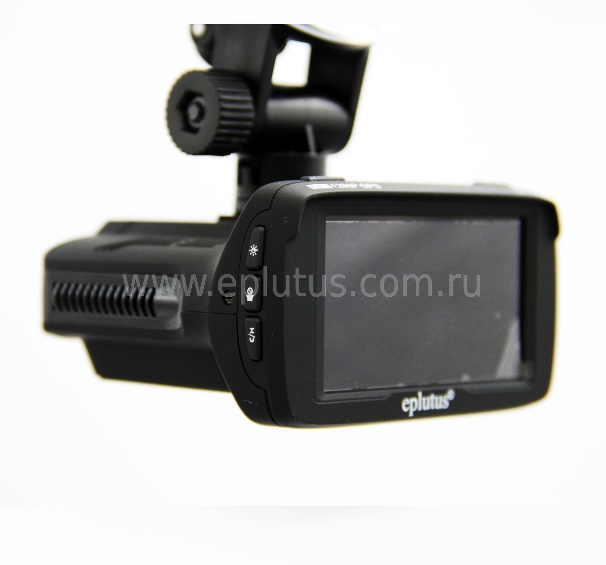 Обновление баз радаров:Для начала, необходимо узнать какая версия обновления подходит вашему аппарату. Узнать это можно, перейдя в МЕНЮ устройства-Система Инфор.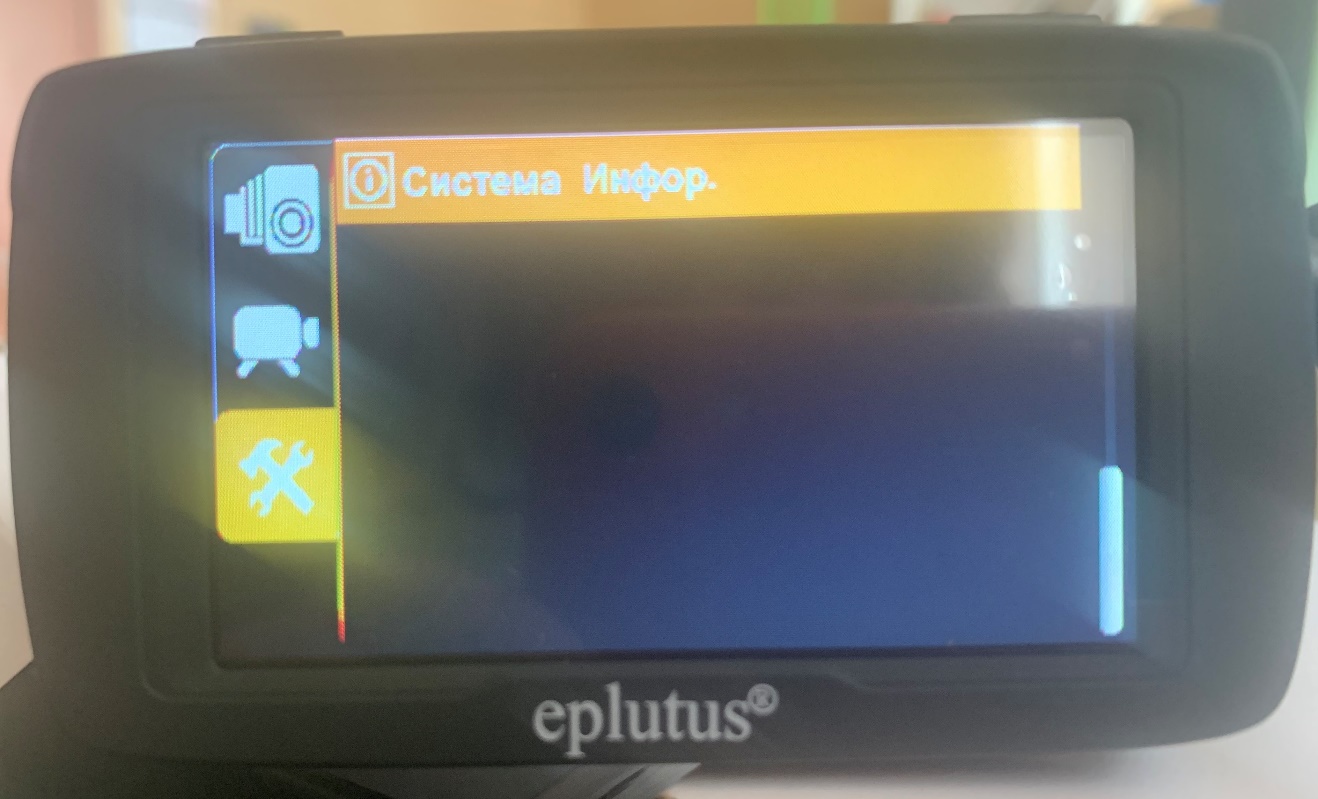 
2. Нажимаете Ок.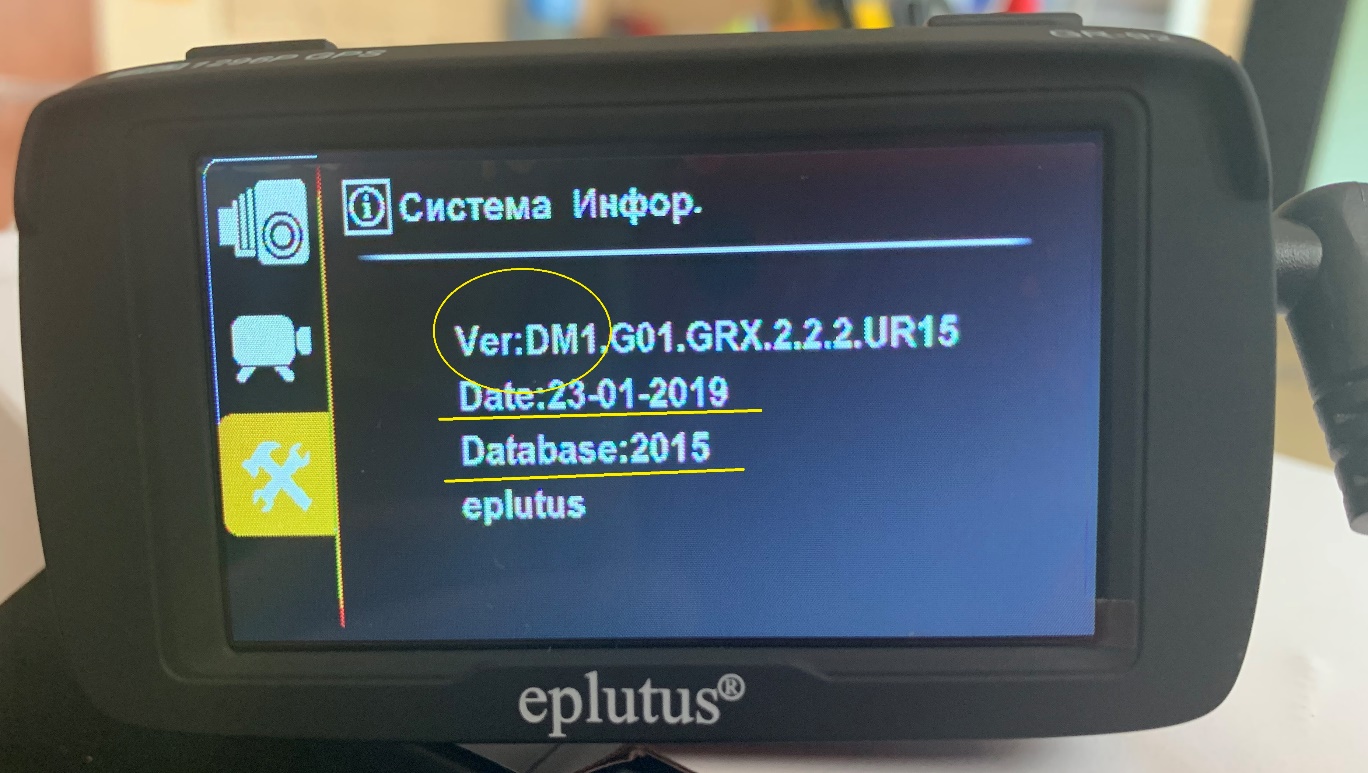 Как видим, в нашем случае нам необходимо скачать обновление GR-92(DM). 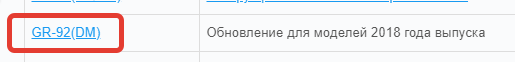 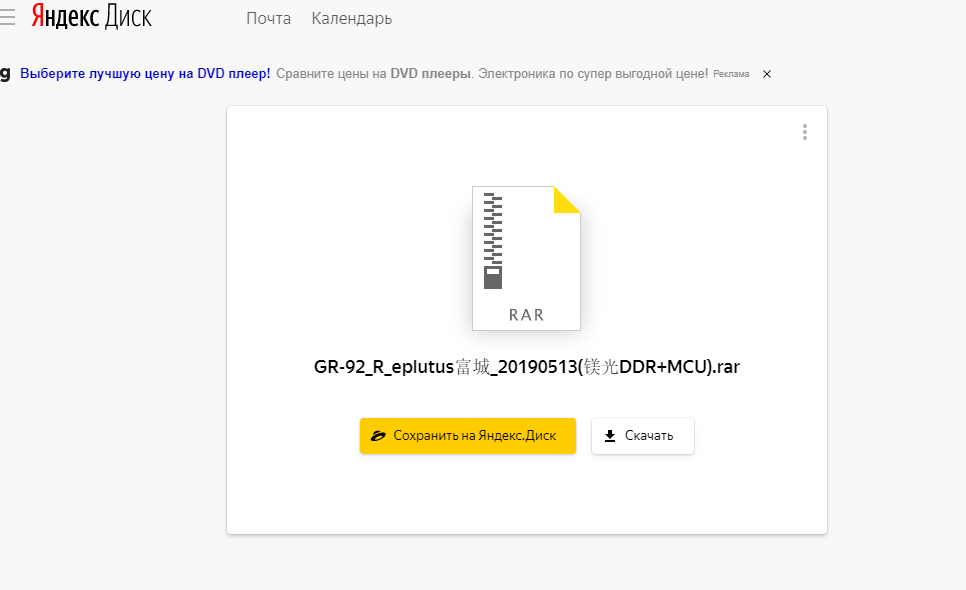 Скачиваем .RAR архив. Находим его в папке ПК.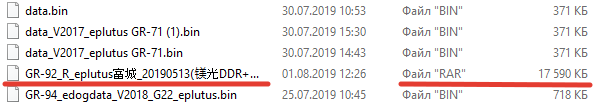 Распаковываем .RAR с помощью любого архиватора. Архив содержит два файла, один с обновление, 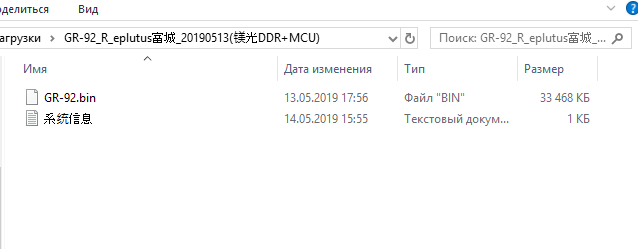 и текстовый файл с информацией по обновлению.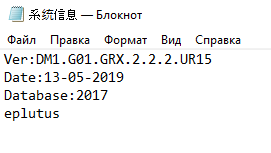 Вставьте в ПК микро SD карту. Скопируйте файл GR-92.bin на установленную SD карту.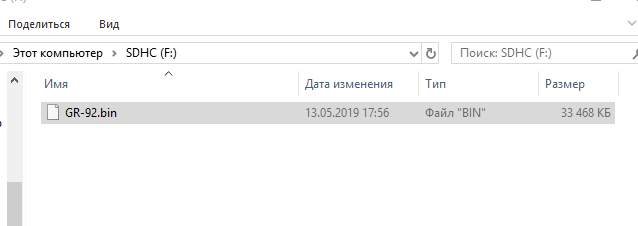 Теперь извлеките карту из адаптера и установите её в изделие. Изделие должно быть выключено. Если встроенный аккумулятор достаточно заряжен, то можете не подключать внешний источник питания, если разряжен, можете произвести обновление в машине, подключив изделие к бортовой сети 12В. Включите питание, на экране появится заставка «EPLUTUS», а затем следующее окно с надписью «Обновить прошивку?»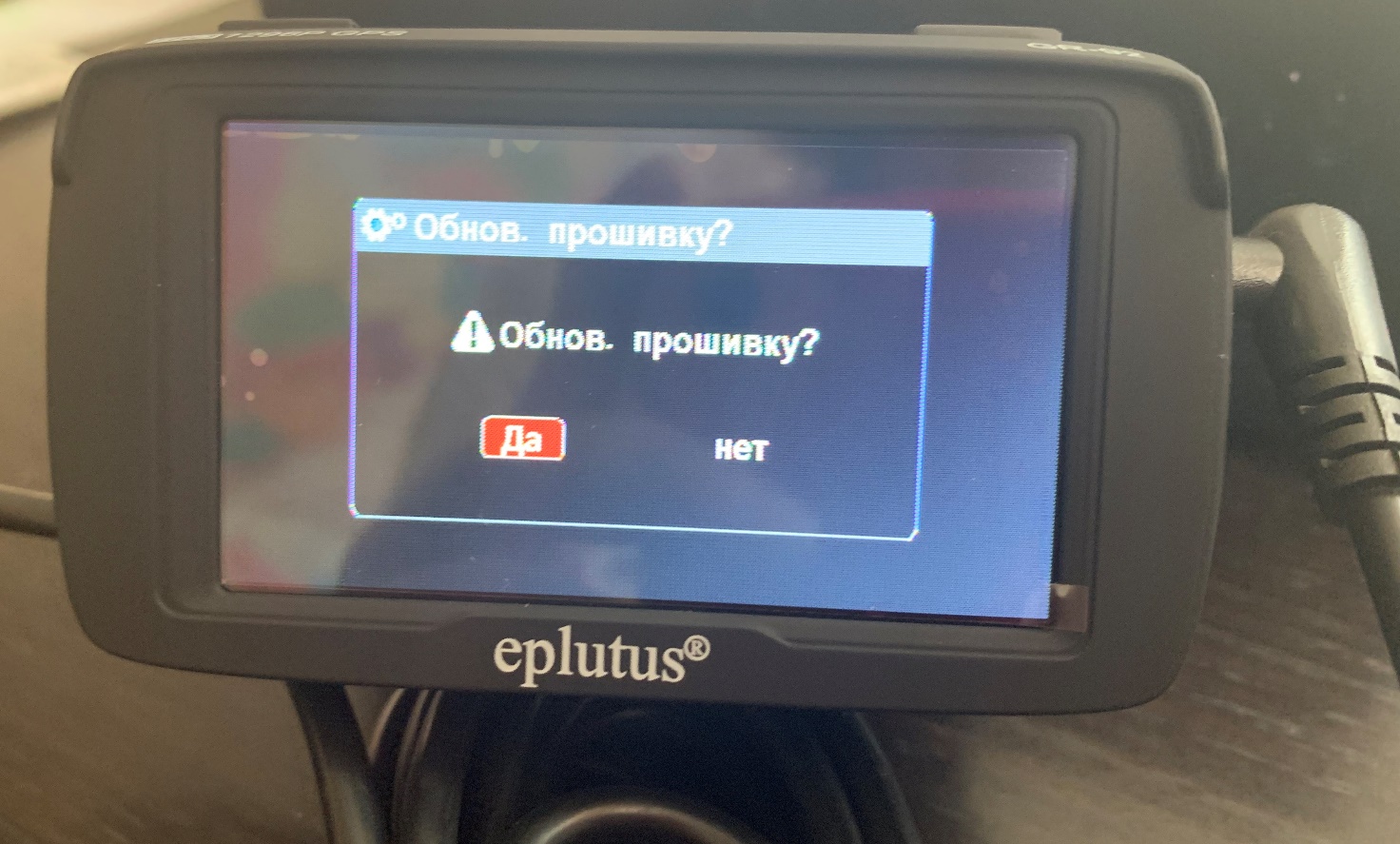 Выберите кнопкой «Вниз» пункт «Да» и нажмите кнопку «ОК», начнется загрузка данных с SD карты, а на экране вы увидите надпись «Обработка» и загрузочную шкалу: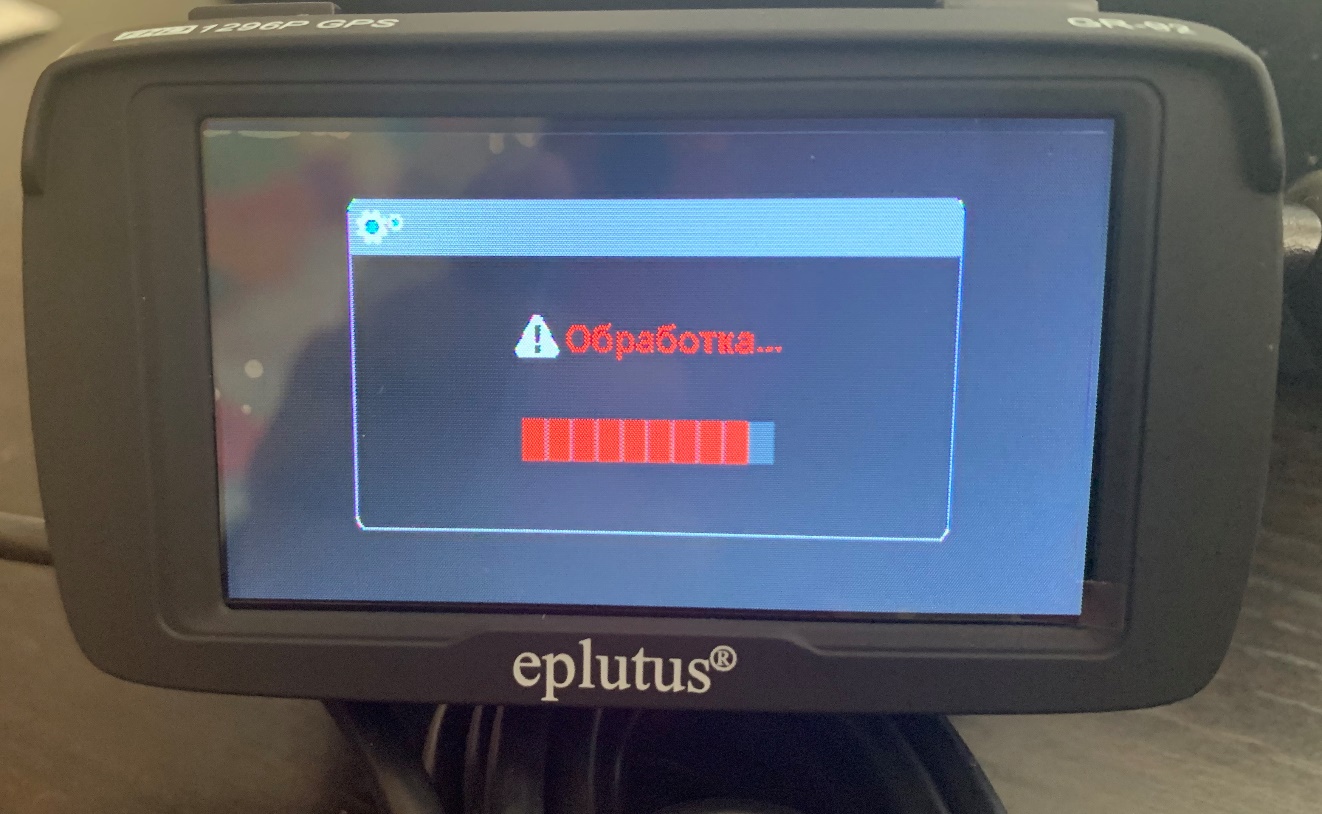 Дождитесь окончания процесса. Устройство должно будет отключиться.Базы радаров обновлены. 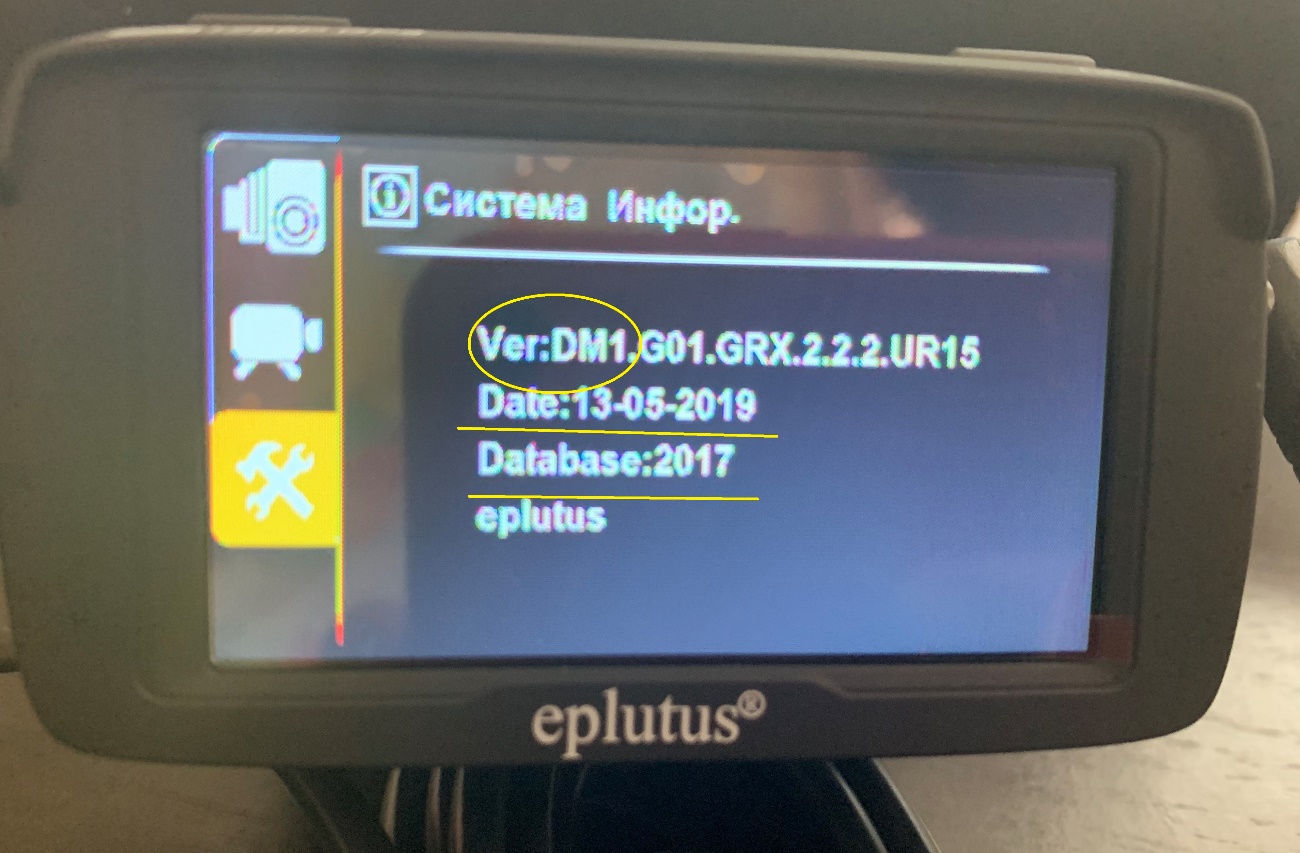 Теперь, вам необходимо удалить файл .bin обновлением с SD-карты, т.к. если этого не сделать, но постоянно будет появляться окно с надписью «Обновить прошивку?»  После этого можете устанавливать устройство в транспортное средство для работы.Не производите никаких действий с изделием в процессе обновления, иначе вы можете повредить его без возможности восстановления! Не подключайте изделие через мини USB разъем в качестве питающего, т. к. такая возможность при обновлении баз в нём не предусмотрена!